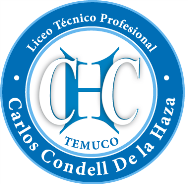 Worksheet N°2. Present simple .1.-  Write the 3rd person singular of the verbs. Use the power point presentation to help you.      (Escribe los verbos en tercera persona singular, usa la presentacion de power point para ayudarte)1. I join -   he joins			5. I like    -  he …………   	               9. I kiss    - he …………….2. I fly   -  he …………….		6. I watch - She …………	               10. I enjoy - he …………….3. I talk  - he …………….		7. I go      -  he …………	               11. I teach  - he ……………4. I buy  - she ……………                        8. I finish - she ………..                    12. I cry     - she …………… 	2.- Add –s or -es to the verbs. (Agrega –s o –es a los verbos segun corresponda)1. see	_____			 12. wake_____2. take	_____			13. teach_____3. brush_____			14. lose	_____4. kiss	_____			15. catch _____5. call	_____			16. buy	_____6. give	_____			17. pass_____7. play	_____			18. come_____8. study	_____			19. fight_____9. watch_____			20. water_____10. help_____			21. choose_____11. cut	_____			22. fly	_____		3.- Rewrite the sentences with the new subject. (reescribe las oraciones con los nuevos sujetos entre parentesis, recuerda revisar si el verbo segun el sujeto)1. Kate likes to eat an ice-cream. (I)……………………………………………………………2. We go to the zoo every Sunday. (Sam)……………………………………………………………3. The boys play football well. (Tom)…………………………………………………………..4. My brother speaks English well. (They)……………………………………………………………5. The girls like to draw dolls. (My sister)…………………………………………………………..6. I play computer games every day. (Pam)…………………………………………………………..4. Fill in don’t or doesn’t. (Completa con don´t o doesn´t)1. Bill _____ play tennis every Sunday.2. We _____ go to the park.3. Kate _____ like to eat fish.4. Sue _____ wear long dresses.5. I _____ like to get up early.6. My brothers _____ like to drink milk.7. My cousin _____ know Italian well.8. I _____ like to walk with my dog.9. Pam _____ go to the gym.10. They _____ understand this rule.11. We _____ often go to the movies. 5. Underline the correct variant. (subraya la variacion correcta del verbo segun el sujeto)1. Tom _____ his room every Saturday.	a) tidy		b) tidies2. We _____ to the music every day.	a) listen		b) listens3. Mary usually _____ TV in the evening.	a) watch		b) watches4. The girls often _____ with the dolls. 	a) play		b) plays5. I _____ in the pool on Sundays.	a) swim		b) swims6. They _____ their homework every day.	a) do		b) does6.- Read the next text carefully.( Lee cuidadosamente el siguiente texto.)Alfred´s daily routine.Alfred is an American boy. He lives in Los Angeles, California. He lives with his family in a modern house. He is twelve years old and he has got an older brother, David, and a younger sister, Emma.   He starts his day at about half past seven. He gets up, goes to the bathroom, takes a shower, brushes his teeth and get dressed. Then he has breakfast and at a quarter to eight he leaves home and catches the bus to school. Classes begin at half past eight. He usually has lunch at the school canteen at half past twelve. After school, at a quarter past five, he goes home. There he does his school homework and when he finishes it he helps his Mum laying the table. At half past seven the family dines together.    Alfred is a very helpful boy, so he helps his mother cleaning up everything after dinner.    He usually watches TV for a while after dinner and at about ten o’clock the most he brushes his teeth again, puts on his Spider Man pajamas and goes to bed. His parents always kiss him good night before he gets asleep. Alfred is a very happy boy!In relation to the text: write down at least 3 sentences that talk about routine.1.- ____________________________________________________2.- ____________________________________________________3.- ____________________________________________________      b)   Underline and write at least 6 verbs that you can find in the text.	1.- ____________    4.- ________________	2.- ____________    5.-________________	3.- ____________    6._________________      c) True or False?		1. Alfred is an American boy. ______________2. He lives in a modern flat. _______________3. He is eleven years old. _________________4. He has got two brothers. _______________5. Alfred wakes up at eight o’clock. __________6. He walks to school. ____________________7. His classes begin at half past eight. _______8. Alfred and his family have dinner at half past seven.     _____________        d) Answer the following questions.	1. Where does Alfred live? ------------------------------------------------------------------2. What’s his sister’s name? -----------------------------------------------------------------3. What time does he wake up? --------------------------------------------------------------4. Does he have breakfast at home? --------------------------------------------------------5. What time does he leave home? ----------------------------------------------------------6. Where does he have lunch? ---------------------------------------------------------------7. When does he return home? --------------------------------------------------------------8. Does he make homework at school or at home? ------------------------------------------9. Is he a helpful boy? -----------------------------------------------------------------------10. What about you? What’s your daily routine like? --------------------------------------Name:Grade: 3th Grade.Today is: Miss Camila Lleuful.Objective: ODemostrar comprensión de textos no literarios (como descripciones, biografías) e identificar Ideas generales, información específica.Demostrar comprensión de información general y específica en relación a las estructuras gramaticales aprendidas. (Simple Present Tense)Objective: ODemostrar comprensión de textos no literarios (como descripciones, biografías) e identificar Ideas generales, información específica.Demostrar comprensión de información general y específica en relación a las estructuras gramaticales aprendidas. (Simple Present Tense)